Year 4Date – Monday 11th to Friday 22nd (2 weeks)Year 4Date – Monday 11th to Friday 22nd (2 weeks)Here are your tasks for the next two weeks.  It’s up to you what order you do them in.  Enjoy and stay safe!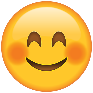 Here are your tasks for the next two weeks.  It’s up to you what order you do them in.  Enjoy and stay safe!Here are your tasks for the next two weeks.  It’s up to you what order you do them in.  Enjoy and stay safe!Language, Literacy and CommunicationLanguage, Literacy and CommunicationLanguage, Literacy and CommunicationMaths and NumeracyMaths and Numeracy‘Do we need bees?’Discuss this with someone in your house.  Remember to have good eye contact and take it in turns to speak!  Can you come to a shared agreement?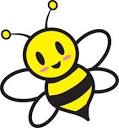 Practise your spelling using     J2BlastMake a ‘bee glossary’ (dictionary) using the new words you have learnt.  Remember to set it out in alphabetical order. e.g. bee – an insect with … Remember to write the definitions in your own words!Write a dialogue – a conversation- between you and a bee.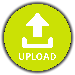 Remember to use your speech marks and use what you have already found out about bees to help you.Think about questions you would like to ask a bee.Extra Challenge….You could practise and perform this with someone in your house.You could even film it!Practise your tables using J2blast on Hwb.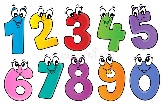 https://www.themathsfactor.com/This is a website you might find useful too – we know some of you have already been using it! https://www.topmarks.co.uk/maths-games/subtraction-gridsHave a go at these!On paper you could challenge yourself using 4 digit numbers…..Maths and NumeracyHumanitiesScience and TechnologyHealth and Well-beingExpressive Arts  https://www.youtube.com/watch?v=gNEY2okuf9U                Watch this clip about shapes in nature.  Make your own tessellations – 2D or 3D.Bees were very important to the Ancient Egyptians.Find out why!https://www.woodlandtrust.org.uk/blog/2019/05/types-of-bee-in-the-uk/Find out about 4 different types of bees – appearance/food/habitat/other informationOrganise your information in a table.Find the list of 60 second challenges on our Health and Wellbeing channel on Teams and have a go! 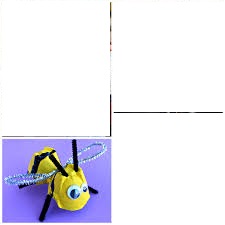 Make your own bee using junk material!  BEE creative ….use what you have at home.